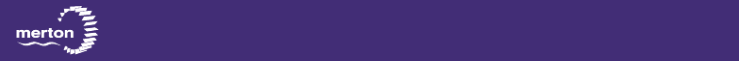 London Borough of MertonPlay Street applicationAll road closures require a statutory Traffic Regulation Order. The Council are required to advertise details such as the street name, date and times.  Applications must be received with at least 6 weeks notice. Any Play Street happening on a road that has already been closed for an event this calendar year will require Merton Council to apply to Department for Transport (DfT). These applications must include neighbour consultation responses and be received with at least 8 weeks notice.Insurance and indemnityBy way of Signature, you confirm you have read and agree to comply with the Terms and Conditions. These are available on the Merton Council website.Please remember to Tweet your day #MERTONPLAYSTREETTo:   Network Coordination Applicant name: Address:  London Borough of Merton                      Civic Centre                     London Road                     Morden                     Surrey                     SM4 5DXAddress:Telephone:  020 8545 3176Telephone:                                  network.co-ordination@merton.gov.ukEmail:Name of road to be closed: (Example: Acacia Avenue, SW19)Start and end points of closure: (Example: Between Bolton Road and Carlton Road)Diversion:Date: Start and end times: (Not to start before 9am or end after 9pm)Start time _________________ End time ________________Name of applicant:Name of witness:Signature:Signature:Date:Date: